Урок химии «Систематизация и обобщение знаний по разделу «Углеводороды»».Тип урока: урок обобщение и систематизация знаний.Автор учебника: В.В. Еремин химия 10 класс.Цели урока: обобщить и систематизировать знания учащихся по теме “Углеводороды”, проверить качество усвоения учебного материала, стимулировать познавательную активность учащихся;развивать смекалку, быстро и четко формулировать и высказывать мысли, логически рассуждать и применять знания на практике;воспитывать чувство сопричастности к общему делу.Задачи урока: повторить особенности строения молекул углеводородов; номенклатуру и виды изомерии; систематизировать причинно-следственные связи между химическими свойствами углеводородов и их строением; обобщить знания о генетической связи органических веществ; продолжить развитие умений сравнивать, обобщать и классифицировать полученную информацию; продолжить формирование и воспитание личных качеств, культуры общения и коммуникативных качеств.Ход урока1. Постановка цели и мотивация учебной деятельностиУглеводороды имеют большое значение для современных отраслейпромышленности, техники, повседневной жизни людей. Эти вещества, как виндивидуальном состоянии, так и в виде природных смесей (газ, нефть,уголь), служат сырьем для производства десятка тысяч более сложныхорганических соединений, несут в наши дома тепло и свет. Без них изобихода исчезли бы многие привычные вещи: изделия из пластмасс ирезины, средства бытовой химии, косметика.Сегодня на уроке мы должны обобщить и систематизировать изученный материал по теме “Углеводороды”, с которым мы знакомились в течение всего первого полугодия Х класса. Это очень важные и практически необходимые сведения о многообразии органических веществ, класса углеводородов, основой которых являются всего два химических элемента: углерод и водород.   У вас на столах лежат листы самооценки, за каждое выполненное задание оценивать будете себя по 5-ти бальной шкале: 5б – 1ошибка, 4б – 2-3 ошибки, 3б – 4-5 ошибок, 2б – 6 и более ошибок.2. Повторение опорных знанийВопросы для повторения:- Что такое углеводороды?- какие две группы углеводородов вам известны?- Какие классы углеводородов мы изучали?- В чём кроются причины многообразия углеводородов?- Что такое изомерия, какие виды изомерии характерны для углеводородов?- какие вещества называются гомологами?- где в природе встречаются углеводороды?- какие экологические проблемы могут быть связаны с их добычей и транспортировкой?- кто создатель теории химического строения? - какова общая формула алканов? - назовите формулу ацетилена. - что получают, обрабатывая каучук серой? - какова общая формула алкенов? - какой вид гибридизации атомов углерода в алкинах? - какова формула этилена? - как называется реакция присоединения водорода к алкенам? - какова общая формула алкинов? - назовите тип гибридизации в алканах? - кто впервые получил синтетический каучук? - как называется реакция отщепления водорода от молекул углеводородов? - какой тип гибридизации в алкенах? - как называется реакция соединения молекул углеводородов между собой? - какова формула бутадиена? - какова общая формула аренов? - как называется реакция присоединения воды к углеводородам?  Составить структурные формулы соединений по их названиям и назвать вещества:- 3-метилгексадиен-1,5- 2,5-диметил-3-этилгексан- циклопропан-  СН2═СН─ СН─ СН2─ СН═СН2- СН3─СН─СН─СН2─СН─СН3            │       │              │          СН3      С2Н5        СН3Осуществить цепочку превращения. Определить тип каждойреакции. (выполняет один ученик у доски).Циклопропан —> 1-бромпропан —> гексан —> бензол —> циклогексан3. ФизкультминуткаМы с вами немного устали, давайте отдохнем и проведем физминутку: «Стрельба глазами».В периодической системе найдите самый распространенный элемент в земной коре, необходимый для всего живого, без него жизнь не могла возникнуть и существовать. (О)Переведите свой взгляд вправо и вниз на «зловонный элемент», который образует единственное простое вещество среди неметаллов в виде жидкости красного цвета (Br)Переведите взгляд левее и вверх на «безжизненный элемент», хотя это не мешает входить в состав аминокислот и белков. (N)Переведите взгляд вниз и вправо, на элемент, образующий вещество-сероводород, источник которого имеется в нашем районе. Также этот элемент в больших количествах содержится в белковых веществах волос и ногтей. (S)Переведите взгляд влево, на элемент, который образует металл, содержащийся в эритроцитах крови, пищеварительном соке, играет важную роль в водном - солевом обмене. (Na)Переведите взгляд вправо, на элемент с относительной атомной массой 35,5. (Cl)Переведите взгляд вверх и влево, на элемент, который является основой всего живого на Земле. Он главный элемент органических веществ (С)Переведите свой взгляд вниз и правее, этот неметалл является необходимой составной частью костной, мозговой и нервной ткани. Используется для производства спичек, в военном деле и металлургии. (S)Решить задачу:Выведите формулу вещества, содержащего углерод 87,98 % и 12,02 %водорода. Относительная плотность углеводорода по воздуху 1,862.4. Самостоятельная работа:Назвать вещества: 1) СН3─СН─СН2─СН2                                                                   │                │               СН3               СН32) СН ≡ С – СН2– СН- СН 2 – СН 3                                 |                              СН 33) СН 2 = СН- С Н – СН 2 – СН – СН 2 – СН 2 – СН 3                          |                      |                     С 2 Н 5             СН 3Построить: 2-этилпентадиен-3,43,3-диметилгексанКроссвордПо QR-коду пройдите на сайт Learning Apps и разгадайте кроссворд.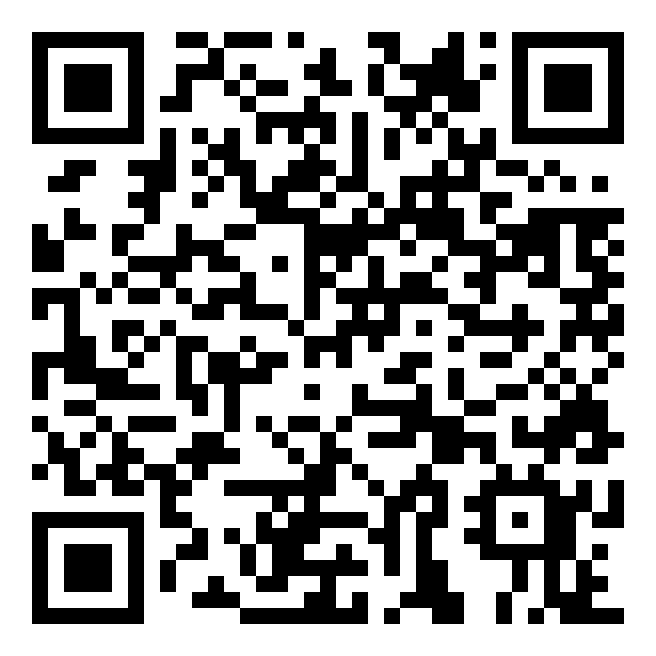 5. Подведение итоговВыставление оценок.- Какие задания у вас вызвали затруднения?- Как вы считаете, достаточно ли подготовлены к контрольной работе?Домашнее задание: подготовиться к контрольной работе.
Лист самооценкиЗадание балл1.Разминка (вопросы)2.Построение и называние углеводорода3.Цепочка превращений4.Решение задачи5.Самостоятельная работа6.Кроссворд Сумма балловОценка 